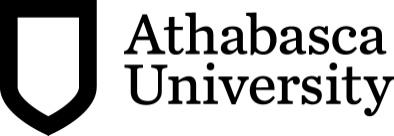 Application to Enrol in a Mathematics Special Study Course – MATH 492/493 This application is to be filled out by students who are interested in enrolling in one of Athabasca University’s Special Study courses in Mathematics, i.e., MATH 492 or MATH 493. Each course is worth 3 credits. Notes: Before filling out this form, first read the relevant course syllabus and samples of study proposals. Ensure that you have completed the appropriate prerequisites for your chosen topic. The first Special Study course you take will be given the course number MATH 492 by default. If you take a second Special Study course, it will be given the course number MATH 493. You must complete the appropriate MATH 492 course before enrolling in any subsequent MATH 493 course.Before you will be allowed to register in either of these project courses, the appropriate Course Coordinator must approve this application. You may submit this application to the coordinator by email. Return this application to Dr. James Greenwood-Lee (jgreenwoodlee@athabascau.ca).A. Course InformationName of course applied for (choose one): MATH 492: Special Study I MATH 493: Special Study IIB. Student Information1. NameUsual first and last2.  student identification numberA prospective student can make this application without first being enrolled at Athabasca University. Such individuals may leave this section blank.3. AddressStreet address or P.O. box number4. City/town5. Province/state6. Postal code7. Telephone numberInclude area code8. Best times to contact by telephoneThe Course Coordinator usually needs to discuss the application with each applicant. The easiest way to do this is by telephone.9. Email address Please clearly differentiate numbers 0 and 1 from letters o and l.10. General background and educational goals For example, finishing up a B.Sc., transferring last few credits to another university11. University-level math courses completedInclude course name, number of credits, institution, and year completed. A copy of a transcript may be attached instead.You must possess prerequisites that are appropriate for the chosen topic.C. Proposed Project1. Specific field of study and topic to be discussedFor example, Combinatorics, Graph Theory, Algebra, Dynamical systems, Optimization, etc.2. Topics and learning outcomesSee the sample project proposals for examples. 3. Course materials to be usedFor example, books, periodicals, computer programs, etc. It is your responsibility to acquire and pay for all the necessary materials.4. Proposed assessment For example, written report, assignment set, etc.D. Project Supervisor1. Proposed supervisorYou must identify a faculty member within the Faculty of Science & Technology at Athabasca University as a potential Project Supervisor. This involves contacting this person and obtaining their tentative agreement to be a supervisor. If there is not an AU faculty member who possesses expertise in the proposed area of study, a co-supervisor who is not a faculty member at AU might also be necessary (see below).2. Expertise of proposed co-supervisor in the area of study (if applicable)If there is not an AU faculty member who possesses expertise in the proposed area of study, a co-supervisor who is not a faculty member at AU might also be necessary. At minimum, the co-supervisor must have a master’s degree in the area of study.Specify proposed co-supervisor’s educational qualifications and experience3. Postal address of proposed co-supervisor (if applicable)Street address or P.O. box number, city or town, province or state, and postal code4. Telephone number of proposed co-supervisor (if applicable)Include area code5. Best times to contact proposed co-supervisor by telephone (if applicable)The Course Coordinator will need to discuss the application with the proposed co-supervisor. The easiest way to do this is by telephone.6. Email address of proposed co-supervisor (if applicable)Please clearly differentiate numbers 0 and 1 from letters o and l.E. Schedule1. Expected start date Note: It usually takes at least a month from when a completed application is received to when the student can enrol in the course.2. Expected completion dateAthabasca University allows students six months to complete a 3-credit course. Student loans usually restrict students to four months. For these courses, expect that it will take 4–6 weeks between when you first send the draft of your proposal to the Course Coordinator and when the final proposal is approved. These courses normally take a great deal of time; allow plenty of lead time and time for completion.3. Date application was submitted4. Student’s signatureBy submitting this application, you certify that the included information is truthful and accurate.